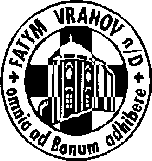 FATYM Vranov nad Dyjí, Náměstí 20, 671 03 Vranov nad Dyjí;515 296 384, email: vranov@fatym.com; www.fatym.comBankovní spojení: Česká spořitelna č.ú.:1580474329/08002. 4. Květná (Pašijová) neděle7,30 Vratěnín – mše svatá – před ní příležitost ke sv. zpovědi7,30 Štítary –  mše svatá od 7,10 příležitost ke sv. zpovědi v 15,00 KC9,10 Plenkovice – mše svatá 9,15 Vranov – mše svatá10,30 Olbramkostel – mše svatá po ní příležitost ke sv. zpovědi14,00 Lančov – pohřební mše svatá – p. Jana Šabatková3. 4. pondělí Svatého týdne16,00 Vratěnín -  bohoslužba slova4. 4. úterý Svatého týdne16,00 Uherčice – dům Slečny E. Součkové – kaple sv. Anežky – bohoslužba slova18,06 Štítary – bohoslužba slova5. 4. středa Svatého týdne7,30 Olbramkostel – bohoslužba slova17,00 Šumná  – svatá půlhodinka18,00 Lančov – bohoslužba slovaZačíná posvátné třídenní (triduum) – prožívejme jako největší svátky6. 4. Zelený čtvrtek17,00 Štítary – obřady Zeleného čtvrtku (jáhen)17,30 Plenkovice obřady Zeleného čtvrtku19,00 Vranov nad Dyjí - obřady Zeleného čtvrtku po nich v sákristii příležitost ke sv. zpovědi19,00 Olbramkostel - obřady Zeleného čtvrtku po nich příležitost ke sv. zpovědi7. 4. Velký pátek – den přísného postu z úcty ke Kristovu utrpení15,00 Vratěnín – velkopáteční obřady (jáhen)17,00 Štítary - velkopáteční obřady (jáhen)17,30 Plenkovice - velkopáteční obřady 19,00 Vranov - velkopáteční obřady po nich v sakristii příležitost ke sv. zpovědi19,00 Olbramkostel - velkopáteční obřady	8. 4. Bílá sobota den modlitby u Božího hrobud19,00 Plenkovice – velikonoční vigilie 19,30 Štítary – velikonoční vigilie (jáhen)21,00 Olbramkostel – velikonoční vigilie22,00 Vranov – velikonoční vigilie9. 4. neděle slavnost Zmrtvýchvstání Páně 7,30 Vratěnín – bohoslužba slova  7,30 Štítary –  mše svatá9,10 Plenkovice – mše svatá 9,15 Vranov – mše svatá10,30 Olbramkostel – mše svatá; Křest11,11 Lančov – bohoslužba slovaHeslo: Využijme půst pro osobní růst. Příležitost ke sv. zpovědi – fara Vranov téměř kdykoli – o. Marek vleže na pokoji – nejlépe předdomluvit telefonicky 731 402 742. Modleme se za mír – připojme půst,  1. 5. XVI. pěší pouť mužů odchod od kostela z Vranova v 9,30 8. 5. Dívčí pěší pouť z Vranova do Kostelního Vydří. Odchod v 6,00 od kostela z Vranova, mše svatá ve Vydří po příchodu cca v 19,00 
